Мастер класс «Цветок из ладошек».Цель: развитие у детей художественно-творческих способностей, воспитывает у детей терпение, усидчивость и фантазию. Развивать мелкую моторику.Задачи: Вызвать интерес к созданию образа цветка. Учить составлять композицию из готовых элементов детских ладошек: выбирать их и размещать на листе бумаги. Развивать чувство формы и композиции. Воспитывать самостоятельность и аккуратность в работе. Аппликация - один из видов изобразительной деятельности, очень любим детьми.Создавая красивые аппликации своими руками, видя результат своего труда, дети испытывают море положительных эмоций.Хочу представить вам мастер – класс по аппликации «Цветок из ладошек», в технике накладная аппликация – «моделирование из ладошек».Ладошка – удивительный «инструмент» для развития творческих способностей ребенка.В ладошки можно поиграть, а можно создать удивительные игрушки, поделки, картины. «Ладошковые» игрушки могут стать прекрасным дополнением к оформлению интерьера детского помещения, могут украсить любой детский праздник, а могут стать веселым подарком.Вот такой подарок мы приготовили нашей любимой воспитательнице – Ирине Валентиновне!Для работы нам потребуется:- Картон формата А3- Цветная бумага- Простой карандаш- Ножницы- Клей- КисточкаШаг 1 - (предварительная работа)Из бумаги салатового цвета вырезаем ствол цветочка, из бумаги зеленого – листочки, а из желтой серединку.Шаг 2Обводим детские ладошки. 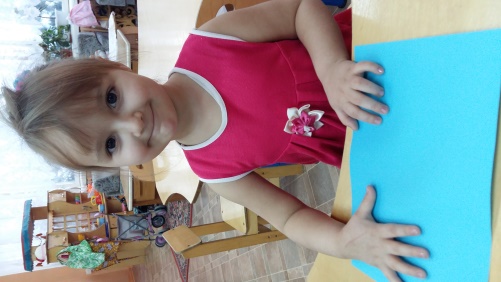 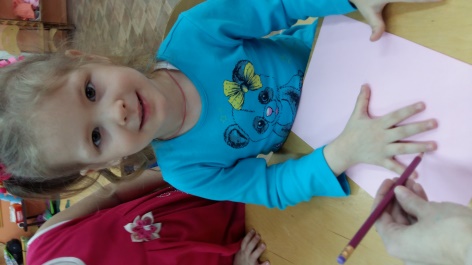 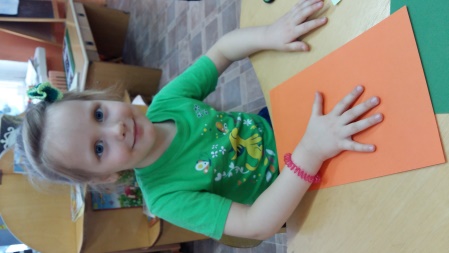 Шаг 3Вырезаем силуэты «ладошек» из цветной бумаги – это наши лепесточки 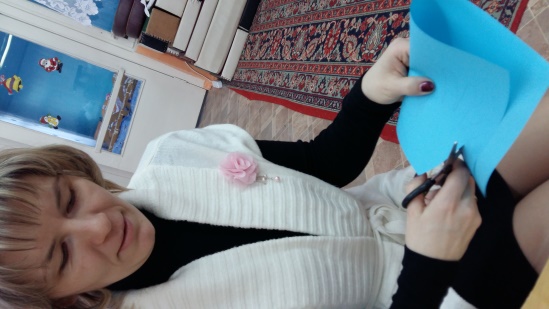 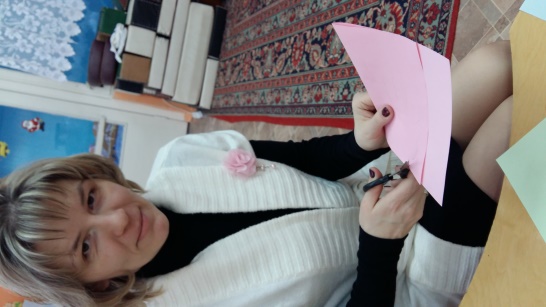 Шаг 4 Приклеиваем ствол цветка на лист зеленого картона Шаг 5Приступаем к работе:Аккуратно намазываем «ладошки» клеем и приклеиваем к верхушки стволика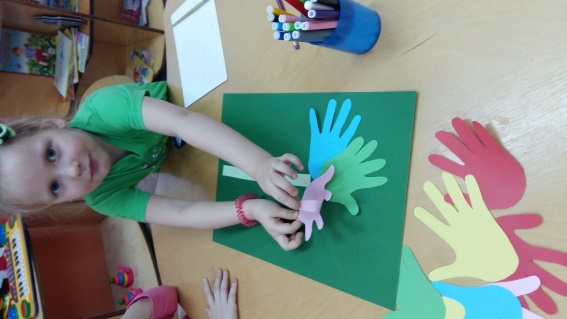 Всё готово! Вот такую красоту мы Вам дарим и здоровья Вам желаем!!!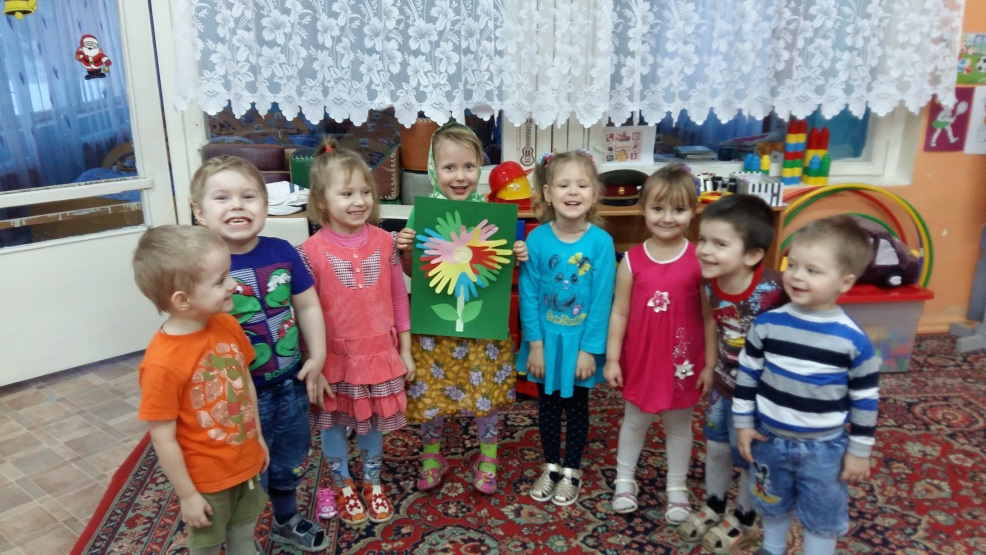 